ADULT SERVICES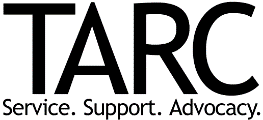 BEHAVIOR MANAGEMENT COMMITTEE / HUMAN RIGHTS COMMITTEEREVIEW FORMNAMEDOB:DOB:DATE:TARC PC:TARC PC:TCM:TCM:DIAGNOSIS:DIAGNOSIS:DIAGNOSIS:DIAGNOSIS:PSYCHOTROPIC MEDICATION OR MEDS USE TO MANAGE BEHAVIORTIME AND DOSAGEPURPOSEPRESCRIBING DOCTORSPECIFIC QUESTIONSYESNON/AIs there an Informed Consent Form signed for use of psychotropic medication(s)?Does the PCSP highlight specific behavioral supports OR have a Behavior Support Plan (this does not have to be a separate plan – it may be included in the PCSP)?If there is a restrictive component of behavior support plan and/or intervention plan, is the risk assessment attached for review?If there is a restrictive component of behavior support plan and/or intervention plan, is the copy of the Behavior Support Plan and/or Behavior Intervention plan attached for review?What are the restrictive components that are being reviewed for approval?What are the restrictive components that are being reviewed for approval?What are the restrictive components that are being reviewed for approval?What are the restrictive components that are being reviewed for approval?Health concerns/other issues/program changes? If so, please add comments:Health concerns/other issues/program changes? If so, please add comments:Health concerns/other issues/program changes? If so, please add comments:Health concerns/other issues/program changes? If so, please add comments:COMMITTEE MEMBERS PRESENT:COMMITTEE RECOMMENDATION(S):